В соответствии с Федеральным законом от 01.07.2021 №289-ФЗ "О внесении изменений в статью 28 Федерального закона "Об общих принципах организации местного самоуправления в Российской Федерации" Собрание депутатов Тораевского сельского поселенияМоргаушского района Чувашской Республикир е ш и л о:1. Внести в решение Собрания депутатов Тораевского сельского поселения Моргаушского района Чувашской Республики №С-17/3 от 09.03.2017 г. «Об утверждении Положения о порядке  организации  и  проведении публичных слушаний на территории  Тораевского сельского поселения  Моргаушского района Чувашской Республики» (далее – Положение) следующие изменения:1.1. в пункт 1.3 Положения добавить абзац второй следующего содержания:«Предусматривает заблаговременное оповещение жителей Тораевского сельского поселения о времени и месте проведения публичных слушаний, заблаговременное ознакомление с проектом муниципального правового акта, в том числе посредством его размещения на официальном сайте органа местного самоуправления в информационно-телекоммуникационной сети "Интернет" или в случае, если орган местного самоуправления не имеет возможности размещать информацию о своей деятельности в информационно-телекоммуникационной сети "Интернет", на официальном сайте Чувашской Республики или Тораевского сельского поселения с учетом положений Федерального закона от 9 февраля 2009 года № 8-ФЗ "Об обеспечении доступа     к информации о деятельности государственных органов и органов местного самоуправления" (далее в настоящей части – официальный сайт), возможность представления жителями Тораевского сельского поселения своих замечаний и предложений по вынесенному на обсуждение проекту муниципального правового акта, в том числе посредством официального сайта, другие меры, обеспечивающие участие в публичных слушаниях жителей Тораевского сельского поселения, опубликование (обнародование) результатов публичных слушаний, включая мотивированное обоснование принятых решений, в том числе посредством их размещения на официальном сайте.Для обеспечения возможности представления жителями Тораевского сельского поселения своих замечаний и предложений по проекту муниципального правового акта, а также для участия жителей Тораевского сельского поселения в публичных слушаниях с соблюдением требований об обязательном использовании для таких целей официального сайта может использоваться федеральная государственная информационная система "Единый портал государственных и муниципальных услуг (функций)", порядок использования которой для целей настоящей статьи устанавливается Правительством Российской Федерации».1.2. В разделе 11) подпункт 3 пункта 1.4. Положения  признать утратившим силу; 2) дополнить пунктом 1.4.1 следующего содержания:«1.4.1. По проектам генеральных планов, проектам правил землепользования и застройки, проектам планировки территории, проектам межевания территории, проектам правил благоустройства территорий, проектам, предусматривающим внесение изменений в один из указанных утвержденных документов, проектам решений о предоставлении разрешения на условно разрешенный вид использования земельного участка или объекта капитального строительства, проектам решений о предоставлении разрешения на отклонение от предельных параметров разрешенного строительства, реконструкции объектов капитального строительства, вопросам изменения одного вида разрешенного использования земельных участков и объектов капитального строительства на другой вид такого использования при отсутствии утвержденных правил землепользования и застройки проводятся общественные обсуждения или публичные слушания, порядок организации и проведения которых определяется уставом Тораевского сельского поселения Моргаушского района Чувашской Республики и (или) нормативным правовым актом Тораевского сельского поселения Моргаушского района Чувашской Республики с учетом положений законодательства о градостроительной деятельности».1.3. пункт 1.5 Положения изложить в следующей редакции:«По проектам генеральных планов, проектам правил землепользования и застройки, проектам планировки территории, проектам межевания территории, проектам правил благоустройства территорий, проектам, предусматривающим внесение изменений в один из указанных утвержденных документов, проектам решений о предоставлении разрешения на условно разрешенный вид использования земельного участка или объекта капитального строительства, проектам решений о предоставлении разрешения на отклонение от предельных параметров разрешенного строительства, реконструкции объектов капитального строительства, вопросам изменения одного вида разрешенного использования земельных участков и объектов капитального строительства на другой вид такого использования при отсутствии утвержденных правил землепользования и застройки проводятся публичные слушания или общественные обсуждения в соответствии с законодательством о градостроительной деятельности».2. Признать утратившим силу решение Собрания депутатов Тораевского сельского поселения Моргаушского района Чувашской Республики № С-38/2 от 28.03.2018 года «О внесении изменений и дополнений в решение Собрания депутатов Тораевского сельского поселения  Моргаушского района Чувашской Республики от 26.07.2017 г. № С-24/3 «Об утверждении Положения о порядке организации и проведении публичных слушаний на территории Тораевского сельского поселения Моргаушского района Чувашской Республики».3. Настоящее решение вступает в силу после его официального опубликования.Глава Тораевского сельского поселения                                                    Е.В.ОрловЧаваш Республики                                                          Муркаш районен Турай ял поселенийен                                                             депутачесен Пухаве ЙЫШАНУ29.10.2021  № С-24/2Анаткас яле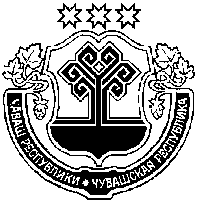 Чувашская Республика  Собрание депутатовТораевского  сельского поселенияМоргаушского районаРЕШЕНИЕ29.10.2021 № С-24/2д. АнаткасыО внесении изменений в решение Собрания депутатов Тораевского сельского поселения Моргаушского района Чувашской Республики №С-17/3 от 09.03.2017 г. «Об утверждении Положения о порядке  организации  и  проведении публичных слушаний на территории  Тораевского сельского поселения  Моргаушского района Чувашской Республики»